Subject: Thanking letter to Mr souvik chakraborty
Respected sir,                     With due concern I would like to inform you that I am highly greatfull with the help provided by you .Sir, I would like to inform you that apprently I am studing as a Bsc Bio general students (1 year) in PD women college  Jalpaiguri and trying for botany Hons.  . I want to give my cordeal thank to  you for helping me.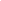 Yours faithfullyAntara Chakraborty6:29 PM (1 hour ago)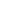 